Memória de cálculoInstalação provisória água com mangueira preta 3/4"e tambor 200 lts1 undEntrada de energia padrão light,inl. Caixa largxcompr = 2m x 3m = 6 m²   1 undbarracão de obra em chapa de madeira compensada com banheiro, cobertura em fibrocimento 4 mm, incluso instalações hidro sanitárias e elétrica14,00 m²placa de obra em chapa de aço galvanizado6 m²Modelo de placa de Obra  2mx3 m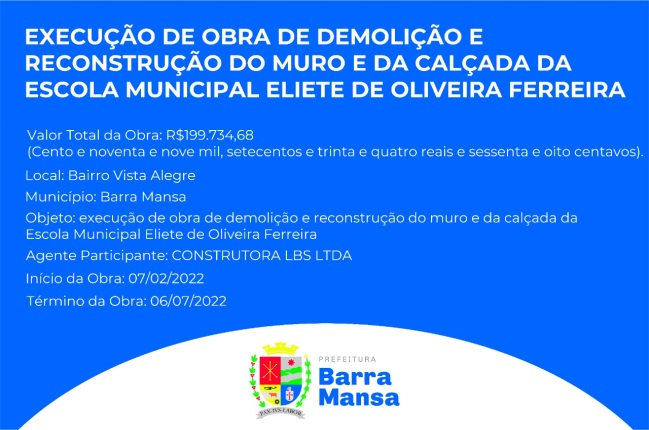 1.5 locação convencional de obra, através de gabarito de tabuas corridas pontaletadas, com reaproveitamento de 3 vezes.16,30m x 32,60 m= 531 m²Demolição2.1 Demolição com maquinário16,30m x 32,60 m= 531 m²2.2 retirada de material de demolição16,30m x 32,60 mx0, 07m = 37 m³Trabalho em terra3.1 escavações manual de vala profundidade até 1.5 m=20,98 m²3.2 regularização e compactação manual de fundo de vala com soquete=531 m²3.3 reaterro compactado manualmente=4,00 m²EstruturaForma tabuas madeira 3a p/ peças concreto arm, reapr 2x, incl montagem e desmontagem.= 74,88 m²armacao aco ca-60, diam. 3,4 ) à 6,0mm -fornecimento/ corte e montagem tela q92=  0,109x 531 m² = 57,88 kgConcreto estrutural fck=25mpa, virado em betoneira, na obra, sem lançamento.531m x 0,07m = 37,17 m³Polimento de piso 32,50m x 16,30 m= 531 m²Lançamento e adensamento de concreto em estrutura531m x 0,07m = 37 m³Pintura Pintura da quadra com tinta a base de borracha clorada, de faixas de demarcação, em quadra poliesportiva, 5 cm de largura (tinta epóxi)22,36m x 22,36 m= 531 m²Pintura do tubos do Alambrado com tinta esmalte sintético alto brilhoTubos Verticais: [(2x3,14x0,03x2,90) x 17] + [(2x3,14x0,03x2,90) x 9] = 14,21m²Tubos Horizontais: [(2x3,14x0,03x32,50)x3 ] + [(2x3,14x0,03x16,30)x3]= 27,59m²Total= 27,59 + 14,21 = 41,80 m²Pintura Mureta tinta acrilica16,30x2= 32,6m²x2= 65,2m²32,50x 2= 65,0m²Total= 130,20 m²5.4 Fundo protetor para esmalte sintéticoTotal= 27,59 + 14,21 = 41,80 m²Tela alambrado PVC de divisa com tubos metálicos ø 2” e altura de 4,00 m e 2,50 m conforme projeto: 16,30x2,90= 47,27m²x2= 94,54m²32,50x2,90=94,25m²27,30x4,0=109,2m²         Total = 94,54 m² + 94,25 m² + 109,20 m² = 297 ,99 m²7 – Andaime  para pé direito de h=6,70 m 7.1 Locação de andaimes com elementos sobre sapatas fixas32,50m (comprimento da quadra) x 6,70 (altura do andaime) x 2 meses = 217,75m² x mês7.2 Montagem e desmontagem de andaime          32,50m (comprimento da quadra) x 6,70 (altura do andaime) x 2 meses = 217,75m²7.3  Transporte de andaime          217,75 m² (área de projeção do andaime) x 5,00 km = 318,60m² x km7.4 – Plataforma ou passarela de madeira        32,50m (comprimento do muro) x 1,00 = 32,50m²Limpeza6.1 limpeza final da obra32,50m x 16,30 m= 531 m²6.2 cargas manual de entulho em caminhão basculante=12 m³Barra mansa 10 de maio de 2022Engenheiro civil Jefferson da Silva MartinsMatrícula: 18063